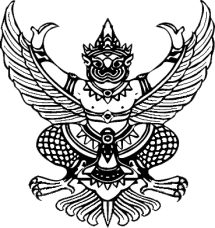 ประกาศองค์การบริหารส่วนตำบลหินดาดเรื่อง มาตรการให้ผู้มีส่วนได้ส่วนเสียมีส่วนร่วม-----------------------------------------	เพื่อให้การดำเนินงานขององค์การบริหารส่วนตำบลหินดาดเป็นไปตามเจตจานงสุจริตตามแนวนโยบายของผู้บริหารองค์การบริหารส่วนตำบลในด้านความโปร่งใสสามารถตรวจสอบได้เปิดโอกาสให้ผู้รับบริการหรือผู้มีส่วนได้เสียเข้ามามีส่วนร่วมในการดำเนินงานขององค์การบริหารส่วนตำบลในทุกระดับขององค์การบริหารส่วนตำบลหินดาดบริหารราชการแบบมีส่วนร่วมโดยให้ผู้รับบริการหรือผู้มีส่วนได้เสียเข้ามามีส่วนร่วมในการดาเนินงานขององค์การบริหารส่วนตำบลตามความเหมาะสมดังนี้	(๑) การมีส่วนร่วมในการให้ข้อมูลข่าวสารโดยให้ข้อมูลข่าวสารเกี่ยวกับกิจกรรมต่างๆขององค์การบริหารส่วนตำบลหรือส่วนราชการภายในแก่ผู้รับบริการหรือผู้มีส่วนได้เสีย	(๒) การมีส่วนร่วมในการแสดงความคิดเห็นโดยการเปิดโอกาสให้แก่ผู้รับบริการผู้มีส่วนได้เสียร่วมแสดงความคิดเห็นรวมทั้งให้ข้อเสนอแนะเกี่ยวกับการดาเนินการหรือการปฏิบัติงานขององค์การบริหารส่วนตำบลและส่วนราชการภายในอย่างเป็นระบบ	(๓) การมีส่วนร่วมในการเข้ามามีบทบาทโดยเปิดโอกาสให้ผู้รับบริการผู้มีส่วนได้เสียมีส่วนร่วมทำงานในกระบวนการวางแผนและตัดสินใจมีการแลกเปลี่ยนความคิดเห็นและข้อมูลระหว่างองค์การบริหารส่วนตำบลหรือส่วนราชการภายในกับผู้รับบริการหรือผู้มีส่วนได้เสียอย่างจริงจังและมีจุดมุ่งหมายที่ชัดเจน	(๔) การมีส่วนร่วมในการสร้างสรรค์ความร่วมมือโดยเปิดโอกาสให้ผู้รับบริการผู้มีส่วนได้เสียมีบทบาทในการตัดสินใจตั้งแต่ระบุปัญหาพัฒนาทางเลือกและแนวทางแก้ไขรวมทั้งการเป็นภาคีในการดำเนินกิจกรรมขององค์การบริหารส่วนตำบลหรือส่วนราชการ	(๕) มีส่วนร่วมในการดำเนินงานขององค์การบริหารส่วนตำบลโดยเปิดโอกาสให้ผู้รับบริการผู้มีส่วนได้เสียมีบทบาทในการร่วมแสดงความคิดเห็นและข้อเสนอแนะต่อองค์การบริหารส่วนตำบลหินดาดตลอดจนเปิดโอกาสให้บุคลากรร่วมแสดงความคิดเห็นหรือข้อเสนอแนะการปฏิบัติงานของผู้บริหารโดยมีปลัดองค์การบริหารส่วนตำบลหินดาดเป็นผู้กากับดูแลจึงประกาศให้ทราบและถือปฏิบัติโดยทั่วกันประกาศ  ณ วันที่   ๒๘   มกราคม พ.ศ. ๒๕๖๕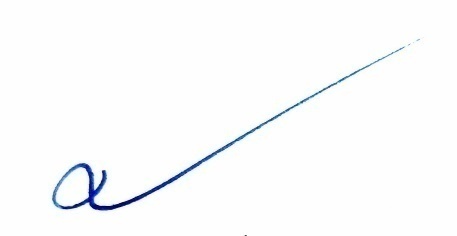 (นายสุวิช  คมพยัคฆ์) นายกองค์การบริหารส่วนตำบลหินดาด